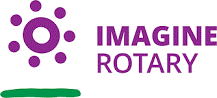 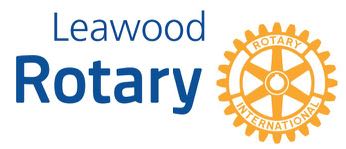 HighlightsThe Leawood Rotary Club hear all about big changes in the Girl Scouts organization. Even though the girls and young women participate in one of the biggest sales events of the year, Girl Scout cookies, Joy reminded us that, “This is not your Mom’s Girl Scouts.” Girls face different challenges these days, and the Girl Scout help them to overcome these obstacles.  Leawood Rotary presented Joy Wheeler with a check for $1000!The Leawood Rotary Reach Club and Bishop Ward protégées heard a magnificent vocational talk from Amanda Villarreal about her journey of perseverance. Amanda attributes her success to her faith, and her commitment to her dreams.  Amanda presented everyone with a penny to remind us never take our journey for granted.Thursday was also a bonus for Leawood Rotarians – we finally got to meet our webmaster, Jill Bode, in person!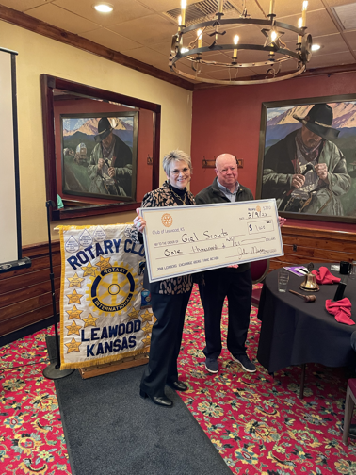 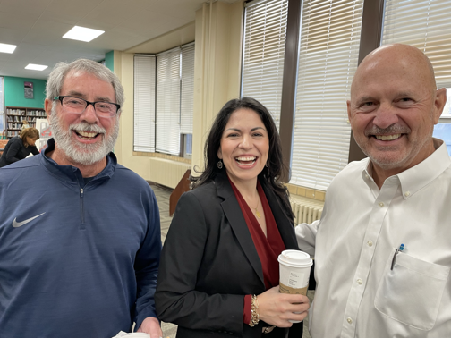 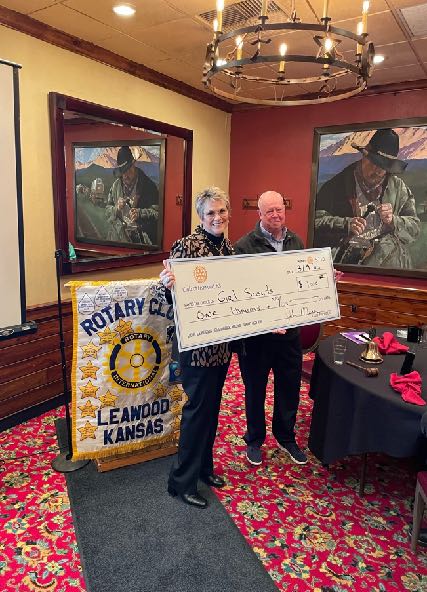 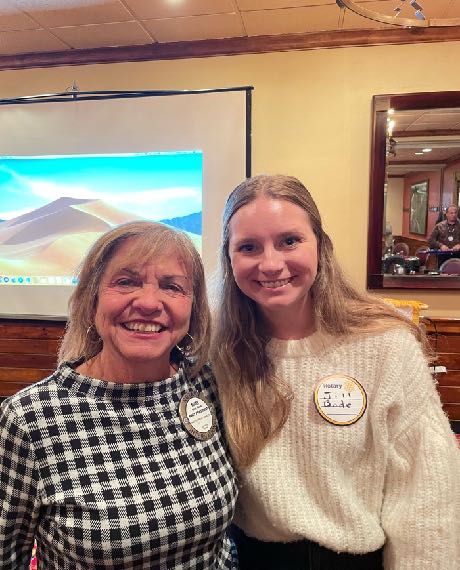 Leawood Rotary Other News and Upcoming EventsThe next Wine Affinity Group meeting will be Wednesday, Mar 15th, at 5:30 pm at DG Stephanie Meyer’s home, and the wine theme will be South African wines. Stephanie’s address is 22510 West 60th St, Shawnee, KS 66226.  Interested in staying in contact with 3&2 Baseball?  Here’s how:Subscribe to the email campaigns hereFollow 3&2 on social media –Twitter is @32ump and Instagram is 3&2 umpires.You can always contact 3&2 by email (trey.meyer@gmail.com ) or phone @ (785) 840-4508.See page 3 for Rotary Braketology!The next hybrid meeting at Hereford House is Thursday, Mar 9th.ZOOM ACCESS
Can’t make it to the in-person meetings? Join Via ZOOM and keep up to date!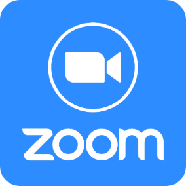 ALL Meetings are hybrid - being held in person and via Zoom. If you can’t attend in person, please join us on Thursdays at 7:15 am. https://us06web.zoom.us/j/81310427816?pwd=RnpGRnY5dmd2dnl5WS9FaGQwVEhydz09Meeting ID: 813 1042 7816 -  Passcode: RotaryLEAWOOD ROTARY 2023MARCH MADNESS BRACKETOLOGYRules:$10 per entry (send your bracket, we’ll collect $$$ later)Winner gets Paul Harris FellowshipAll proceeds will go to: Leawood Rotary Operating AccountOfficial Leawood Bracketology forms will be sent via email to all Rotarians on Monday 3/14.All entries must be turned in by Thursday 3/17 prior to noon.  Email to (gbussing@kc.rr.com).  PLEASE USE LEAWOOD ROTARY BRACKETOLOGY FORM.  Illegible entries will be considered as a loss.Points will be awarded to winners for each round:Round 1 = 1 pointRound 2 = 2 pointsRound 3 = 3 pointsRound 4 = 4 pointsRound 5 = 5 pointsRound 6 = 6 pointsResults will be posted via email on Monday following each session.4 “Play In” games on Tuesday/Wednesday will NOT count.Total points in Championship game will resolve ties. Defending 2022 CHAMPION is KATHY DULLDATE SPEAKER INVOCATIONVOCATIONALGREETERS ALL MONTHTECH CREWMar 16th  Becky Blades STARTistry Book & process Rox KLAnita W. Jonn W, Kirt Y, Ed or Arlene L.Andrew CatherwoodMar 23rd Monthly Board MeetingN/AAnita W. Jonn W, Kirt Y, Ed or Arlene L.Sara Nyland